ВСЕРОССИЙСКАЯ АКЦИЯ БИБЛИОНОЧЬ  2017«Открытая книга природы»22 апреля библиотеки города Новосиль приняли участие во Всероссийской акции «Библионочь  2017»,  которая прошла  в здании центральной библиотеки с 18-00 до 22-00 часов.  Акция «Открытая книга природы» была посвящена Году экологии и особо охраняемых природных территорий  в России.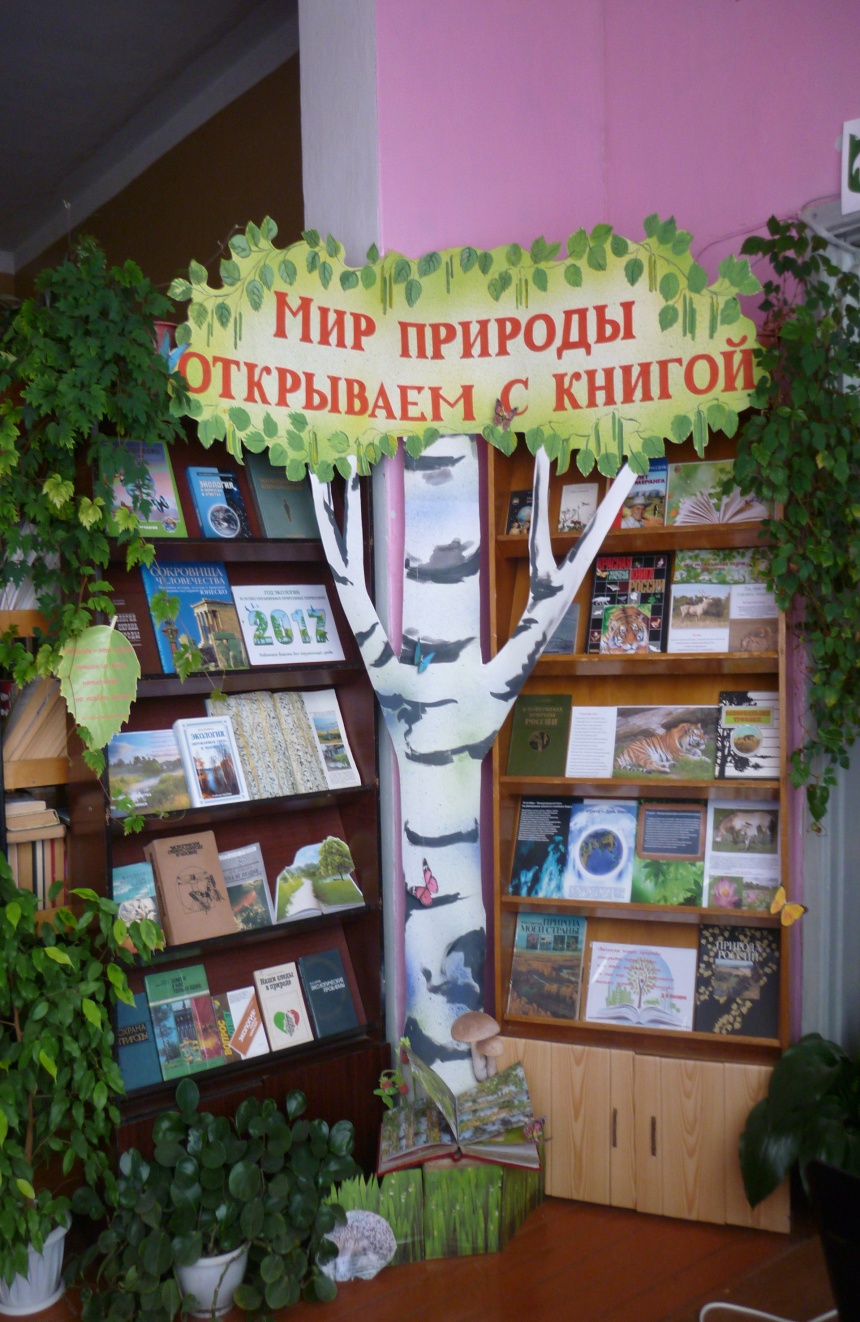 Акция включала в себя цикл мероприятий о природе.«Экология в литературе». На круглом столе поднимались вопросы о литературе, обладающей большими возможностями воздействовать на процесс формирования отношений человека,  особенно  молодого,  к природе. Цель  мероприятия – воспитание у читателей средствами литературы любви и ответственного отношения к природе, формирование умения понимать и ценить её красоту и богатство. 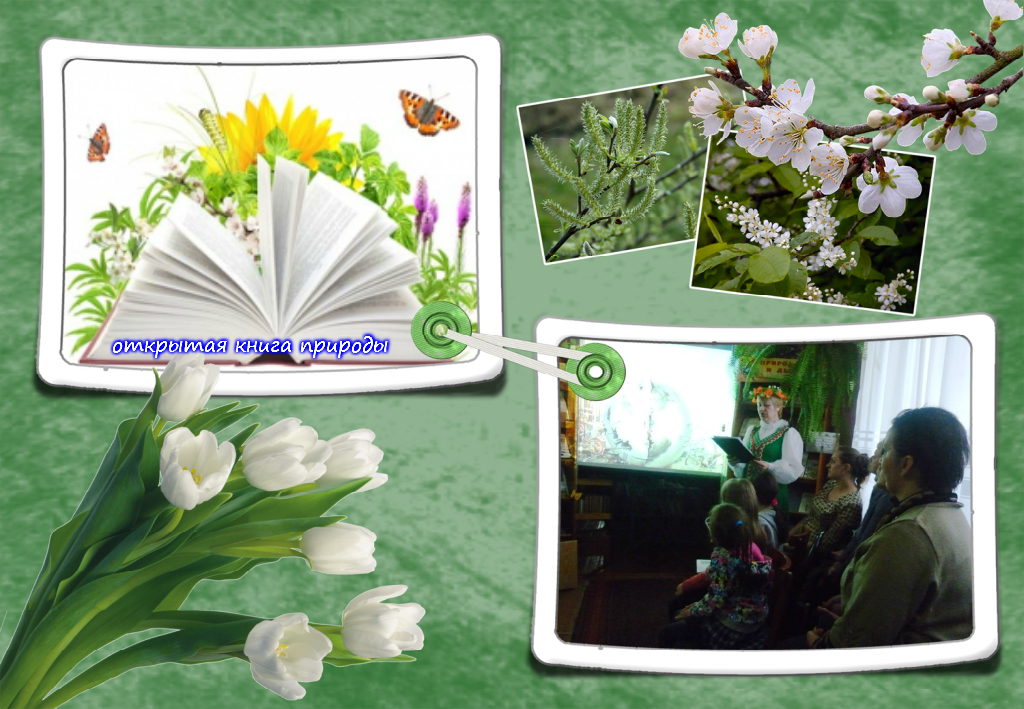 «Мир  песнями  раскрасим  и  цветами».  Музыкально-поэтическая композиция дала  нашим  гостям возможность  вспомнить стихотворения и спеть красивые популярные песни разных времен о  природе.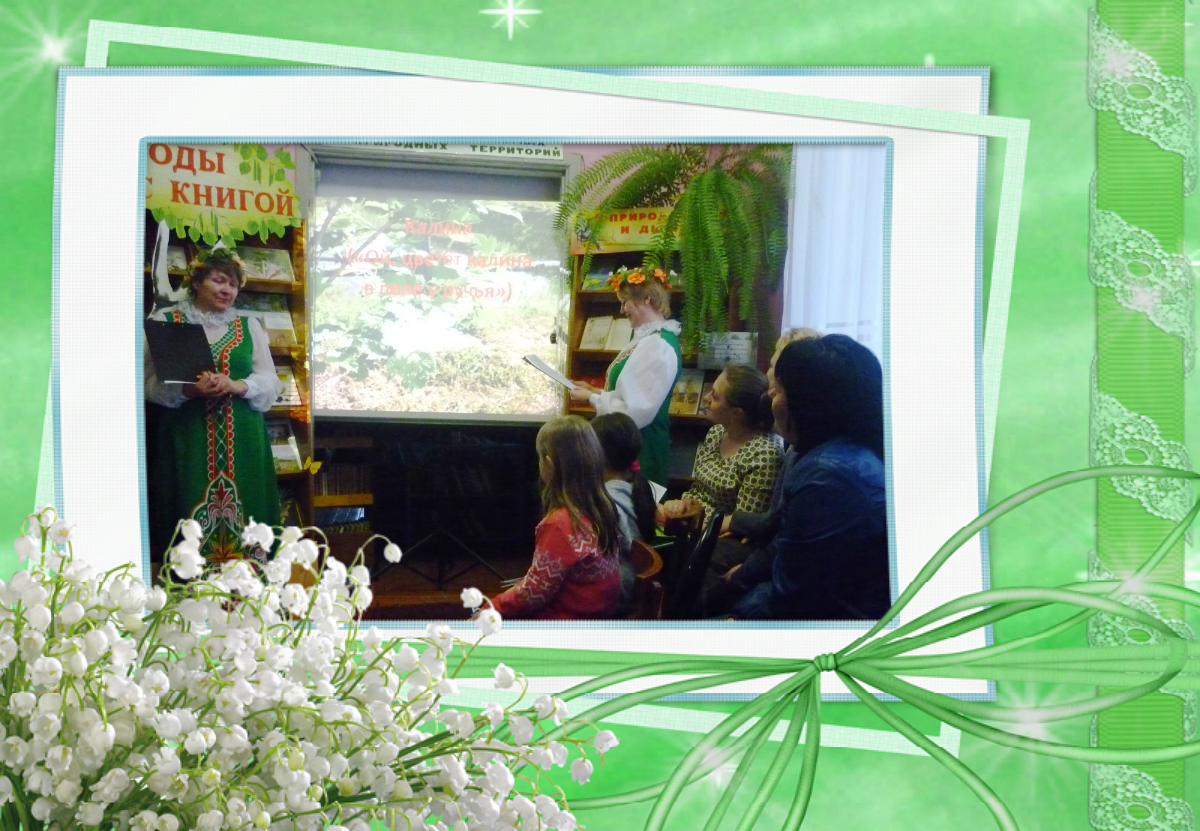 «Книжный  сад». Развлекательный блок. Вниманию гостей были предложены викторины, конкурсы,   книжные выставки и фотовыставка научного сотрудника районного краеведческого музея А.П.Балабановой.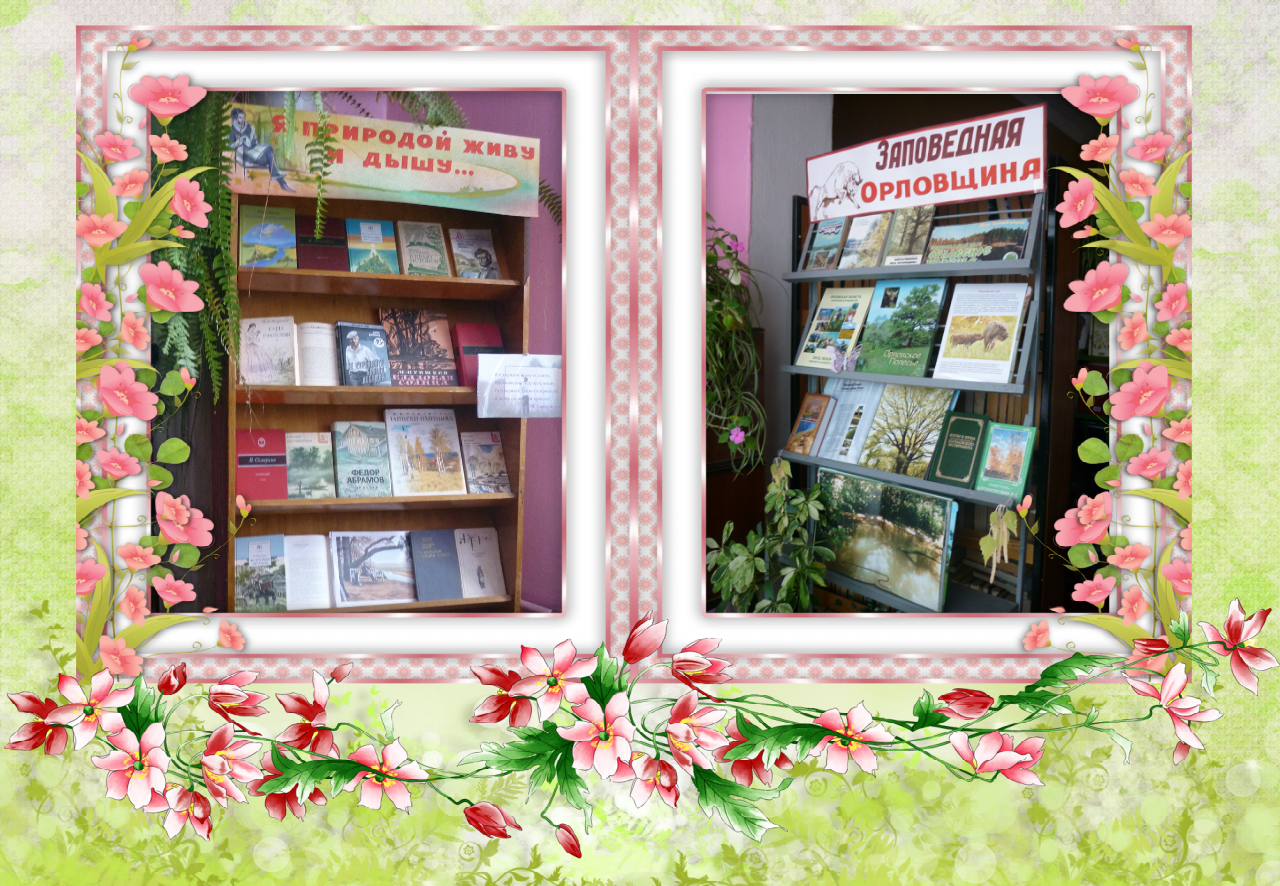 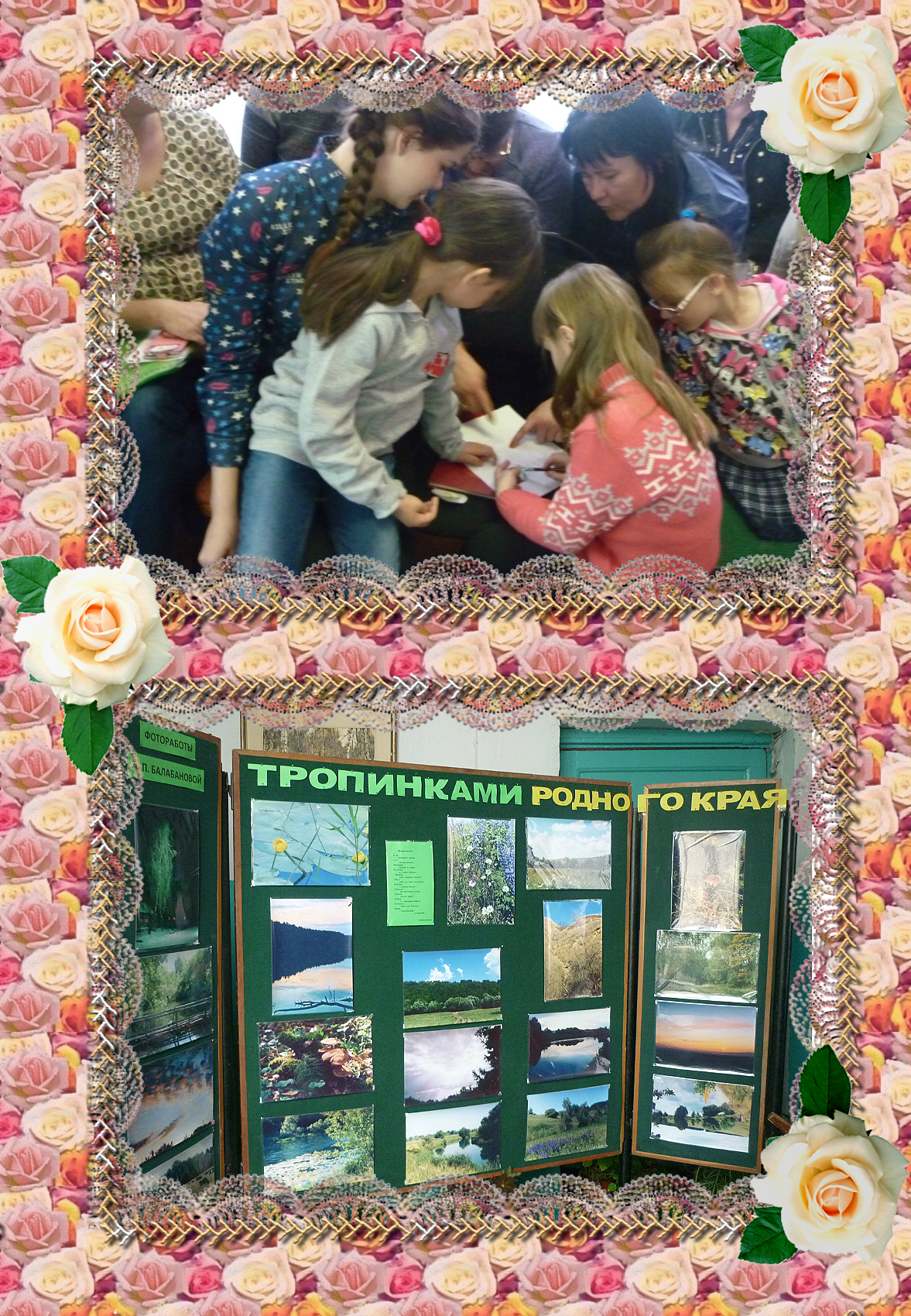 Наши гости приняли активное участие в   мастер-классе  по  изготовлению  сувениров   из  «бумажной  лозы» и пластиковой  тары «Красота, созданная для души».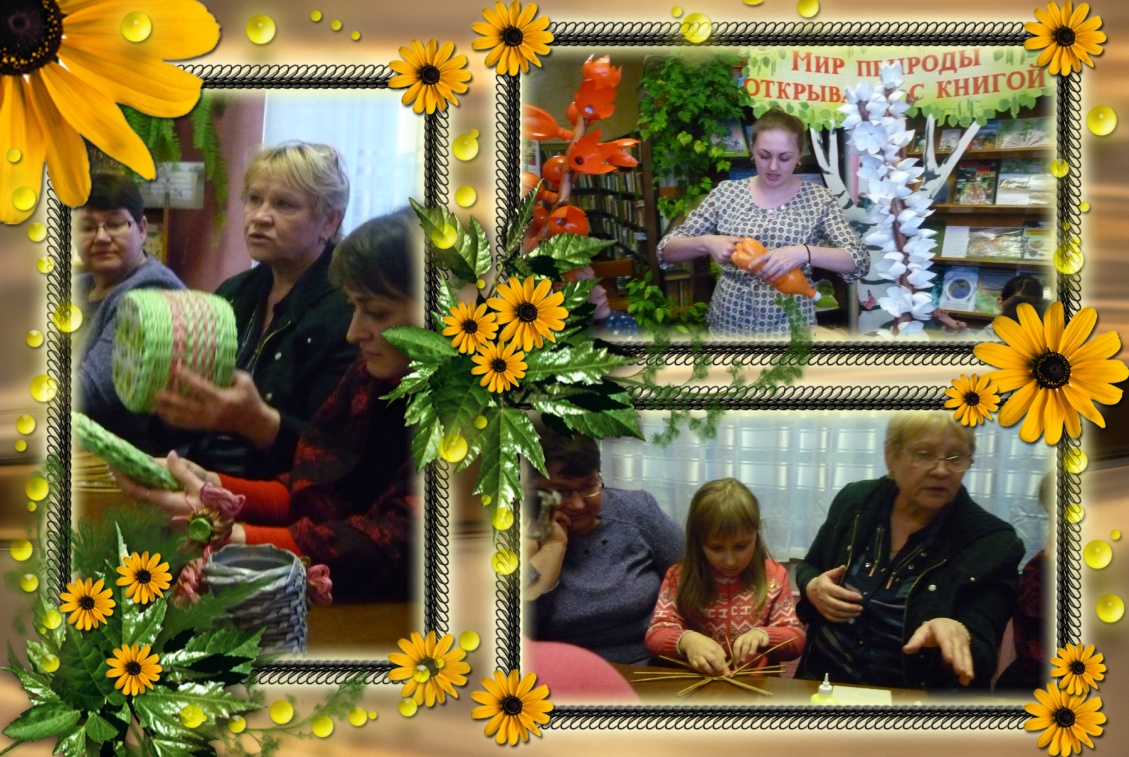 Завершилась акция  награждением  самых активных участников.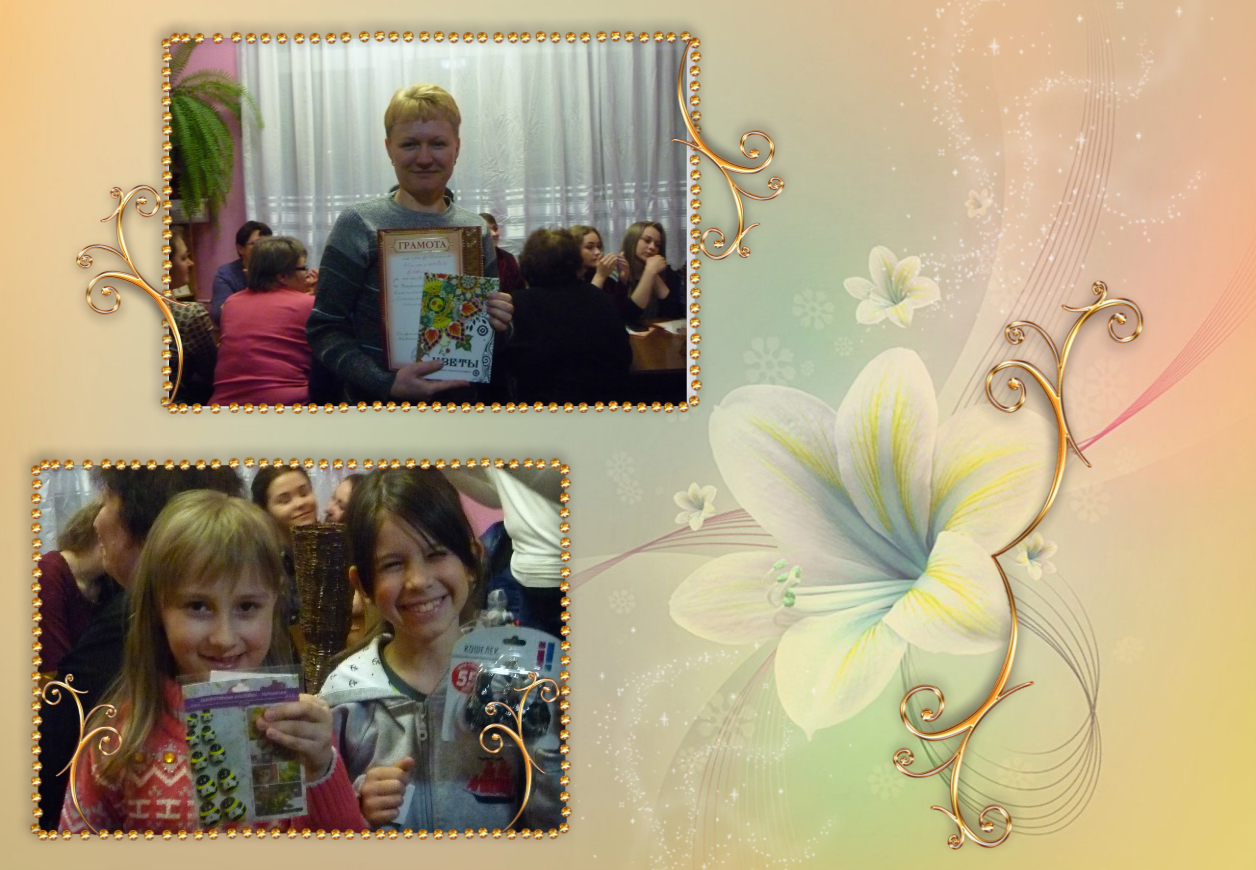      Общее число участников  акции Библионочь 2017  - 30 человек.